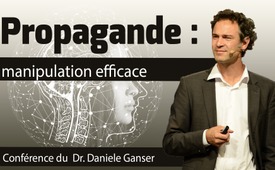 Propagande : Manipulation efficace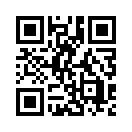 Avec les mêmes moyens qui ont permis au fabricant de cigarettes Lucky Strike de doubler son chiffre d'affaires en 1930 et à BMW d'augmenter ses chiffres de vente, des guerres ont même été déclenchées, comme celle d’Afghanistan par exemple. Comment est-ce possible ? Kla.TV veut attirer l'attention sur une conférence de Daniele Ganser dans laquelle celui-ci explique comment c’est possible.« La propagande, dans son sens moderne, décrit les tentatives délibérées de façonner les opinions politiques ou les vues publiques, de manipuler les connaissances et d'orienter le comportement dans une direction souhaitée par le propagandiste ou le dirigeant », déclare Wikipédia. L'historien suisse Dr. Daniele Ganser reprend ce sujet dans sa conférence du 10 mars 2019 et montre que ces corrélations sont d’actualité aujourd'hui plus que jamais. À l'aide de divers exemples, il explique comment fonctionne la propagande et ce qu'elle provoque. KLA.TV présente un extrait de son discours ici. Vous pouvez regarder l’ensemble de la conférence de Daniele Ganser en cliquant sur le lien ci-dessous. [https://www.youtube.com/watch?v=ooM3rrBoiBA]
Tout commence par la réception d'informations ou d'impressions par les yeux ou l'ouïe. Les pensées et les sentiments ainsi imperceptiblement manipulés et dirigés, contrôlent nos actions et ont une très forte influence sur notre vie. La répétition constante joue un rôle essentiel dans la réalisation des objectifs souhaités, car les messages concernés sont ainsi profondément ancrés dans notre subconscient. Cette manipulation fonctionne de manière totalement indépendante de la formation et du statut de celui qui accepte tout ce qui est perçu comme tel sans le remettre en question ni chercher à le confirmer. Dans ses remarques, le Dr Ganser fait référence au psychologue Eduard Bernays (1891-1995), qui a expliqué très tôt dans son livre « Propagande » que l'image de notre environnement est perçue différemment à cause de la propagande. Par exemple, Bernays dans les années 1930 a réussi à motiver les féministes à imposer le tabagisme féminin en public, même s'il était illégal pour les femmes à l’époque. Cela a déclenché un sentiment de liberté chez les femmes, et le fabricant de cigarettes Lucky Strike en a profité pour doubler ses ventes. Aujourd'hui, BMW, par exemple, transmet un sentiment de liberté similaire à travers sa publicité automobile en faisant rouler ses voitures de préférence sur des routes côtières romantiques et dégagées. Plus tard cependant l'acheteur se retrouve souvent dans les embouteillages avec cette voiture : fin du rêve de liberté. Le rêve de BMW, en revanche, est devenu réalité et BMW a atteint son but en augmentant ses chiffres de vente. On trouve un autre exemple dans la publicité pour Coca Cola, qui vise le sentiment d'amitié, faire la fête, avoir une vie agréable, etc. ; là aussi cela ne fait que créer un autre type d'illusion chez l'acheteur, mais permet également d'atteindre l'objectif et d'augmenter les ventes. Pour ces « sentiments illusoires », comme le dit Ganser, la répétition constante est cruciale, elle conduit inévitablement au but recherché. Parce que cela fonctionne si bien et que nous sommes volontiers guidés par la perception manipulée, la propagande est utilisée dans de nombreux domaines de la vie. Cependant, elle a un effet particulièrement grave lorsqu'il s'agit de guerres. Par exemple, il a été affirmé que l'effondrement du Word Trade Center à New York le 11 septembre 2001 a été causé par les avions d'Al-Qaida et cela a servi à poser les bases pour la guerre en Afghanistan. Le vote légal en Crimée en 2014 a également été falsifié par la propagande et présenté dans les médias comme une annexion illégale de la part du président Poutine. En conséquence, Poutine est désormais catalogué comme ennemi du monde occidental. Des messages cachés et de la propagande se faufilent partout et sont actifs dans de nombreux domaines de la vie, avertit Ganser. Il est difficile d'y échapper, les conséquences sont immenses et d’une portée considérable. Nous devons en prendre conscience. La seule façon de se protéger réellement est de dénoncer la propagande en tant que telle, d'activer notre pensée indépendante et de devenir ainsi capable de décider consciemment de s'y opposer ou de l'éviter complètementde hub/efSources:https://www.youtube.com/watch?v=ooM3rrBoiBACela pourrait aussi vous intéresser:#DanieleGanser-fr - www.kla.tv/DanieleGanser-frKla.TV – Des nouvelles alternatives... libres – indépendantes – non censurées...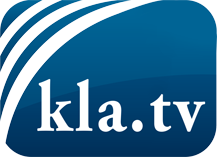 ce que les médias ne devraient pas dissimuler...peu entendu, du peuple pour le peuple...des informations régulières sur www.kla.tv/frÇa vaut la peine de rester avec nous! Vous pouvez vous abonner gratuitement à notre newsletter: www.kla.tv/abo-frAvis de sécurité:Les contre voix sont malheureusement de plus en plus censurées et réprimées. Tant que nous ne nous orientons pas en fonction des intérêts et des idéologies de la système presse, nous devons toujours nous attendre à ce que des prétextes soient recherchés pour bloquer ou supprimer Kla.TV.Alors mettez-vous dès aujourd’hui en réseau en dehors d’internet!
Cliquez ici: www.kla.tv/vernetzung&lang=frLicence:    Licence Creative Commons avec attribution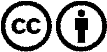 Il est permis de diffuser et d’utiliser notre matériel avec l’attribution! Toutefois, le matériel ne peut pas être utilisé hors contexte.
Cependant pour les institutions financées avec la redevance audio-visuelle, ceci n’est autorisé qu’avec notre accord. Des infractions peuvent entraîner des poursuites.